Обеспечение безопасности пожилых граждан – одна из главных задач, стоящих перед органами внутренних дел. Люди старшего поколения в силу своего возраста и состояния здоровья могут стать более доступным объектом совершения преступлений.В последнее время участились случаи совершения мошеннических действий в отношении пожилых граждан. Как правило, преступники под предлогом продажи (покупки) различных товаров, вещей и продуктов питания, представляясь работниками службы социальной защиты населения, медицинскими работниками и другими лицами, проникают в жилища одиноких пенсионеров, где, воспользовавшись их доверчивостью, совершают хищения денег, золотых изделий и иных мелкогабаритных ценных вещей.В целях профилактики преступлений, совершаемых в отношении лиц пенсионного возраста, рекомендуется:- не хранить денежные средства в шкафах с бельем в комнатах квартиры (дома), исключить возможность обнаружения денег посторонними лицами при беглом осмотре квартиры; по возможности хранить крупные суммы денег в банках;- не открывать дверь в квартиру (дом) незнакомым, в том числе представившимся сотрудниками различных социальных (коммунальных) служб. В любом случае не нужно стыдиться попросить у посетителей предъявить документы. Более того, даже после предъявления документов, не спешить открывать незнакомцам двери. Не лишним будет позвать соседей, позвонить в соответствующие учреждения и поинтересоваться, направляли ли они своего сотрудника и как его фамилия, либо сообщить по телефону «112» о пришедших «посетителях»; обращаем внимание, что при поступлении каждого такого сообщения по месту жительства пенсионера направляют наряд для проверки визитеров;- если незнакомые лица под видом социальных работников все же зашли в квартиру, необходимо закрыть дверь, постоянно находиться в том месте, где хранятся деньги; потребовать от пришедших предоставить подтверждающие документы; предложить связаться по телефону «112» с представителями органов внутренних дел для подтверждения правомерности их действий.Советы, которые помогут избежать гражданам подобных противоправных действий:В дни получения пенсии посещать почтовые отделения, сбербанки и банкоматы с родственниками или людьми, которым доверяют. Получив пенсию пересчитывать деньги незаметно для окружающих. Выходя, обращать внимание на окружающих, которые идут следом. Не вступать в беседу с ними. Не поддаваться на их предложения.Не теряться, если найден чей-то кошелек. Обратить на него внимание окружающих, а самому пойти мимо, не поднимая. Скорее всего, это уловка мошенников.Не вступать ни в какие сделки с незнакомыми людьми.Так же следует знать, что:Представители госучреждений никогда не звонят, чтобы сообщить какие-либо новости (если, конечно, вы сами не оставите запрос и свой номер телефона для обратной связи).Если звонящий называет вас по имени и отчеству и знает ваш адрес, семейное положение и другую информацию, это вовсе не означает, что он является официальным лицом. Такие данные можно получить разными способами.Если вы поверили звонящему, то для подстраховки спросите его имя, фамилию и занимаемую должность. Перезвоните в организацию и убедитесь в том, что он вас не обманывает.Ни в коем случае не покупайте лекарства и медицинские аппараты у людей, представившихся медицинскими работниками, даже если эти товары укомплектованы инструкциями и сертификатами качества и продаются с заманчивой скидкой. Помните, что все эти документы можно легко подделать, а цена на такие препараты в аптеках в несколько раз ниже и скидки пенсионерам там гарантированы.Если вам по телефону сообщили, что вы больны и нуждаетесь в срочной госпитализации, ни в коем случае не принимайте поспешных решений. Позвоните людям, которым полностью доверяете, и расскажите им о телефонном звонке, спросите совета. Это не займет много времени.Если по телефону вам звонит близкий человек (сын, внук, внучка и т. д.), говорит, что попал в беду, и просит прислать денег через курьера, не спешите этого делать. Перезвоните звонившему, а если он не возьмет трубку, наберите другим родственникам.Незнакомым людям не открывайте дверь и не впускайте их в квартиру. Если же все-таки открыли, спросите у пришедшего его фамилию, имя, место работы и занимаемую должность. Затем позвоните в организацию, представителем которой он является, и наведите справки о нем.Чтобы пенсионер смог получить социальные выплаты, от него ПФ никогда не потребует переводить деньги на какой-либо счет. Не забывайте об этом.Никому не сообщайте данные своих банковских счетов (например, код доступа к вашей кредитной карте), даже работникам, сидящим в отделении банка.Отделения социального обслуживания на домуЗаведующий отделением социального обслуживания на дому №1Семенюк Ксения СергеевнаЗаведующий отделением социального обслуживания на дому №2Худякова Ольга ВладимировнаНаш адрес:Челябинская область, Сосновский район,с. Долгодеревенское, ул. Северная, д. 14,тел.: 8 (35144) 45-3-77;8-904-801-09-38Часы работы: Понедельник –Четверг с 8-45 до 17-00Пятница с 8-45 до 16-00Обед: с 13-00 до 13-51Официальный сайт:kcso16.eps74.ruЭлектронная почта:kcson11@minsoc74.ru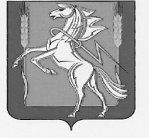 МУНИЦИПАЛЬНОЕ УЧРЕЖДЕНИЕ«КОМПЛЕКСНЫЙ ЦЕНТР СОЦИАЛЬНОГО ОБСЛУЖИВАНИЯ НАСЕЛЕНИЯ» СОСНОВСКОГО МУНИЦИПАЛЬНОГО РАЙОНАЧЕЛЯБИНСКОЙ ОБЛАСТИ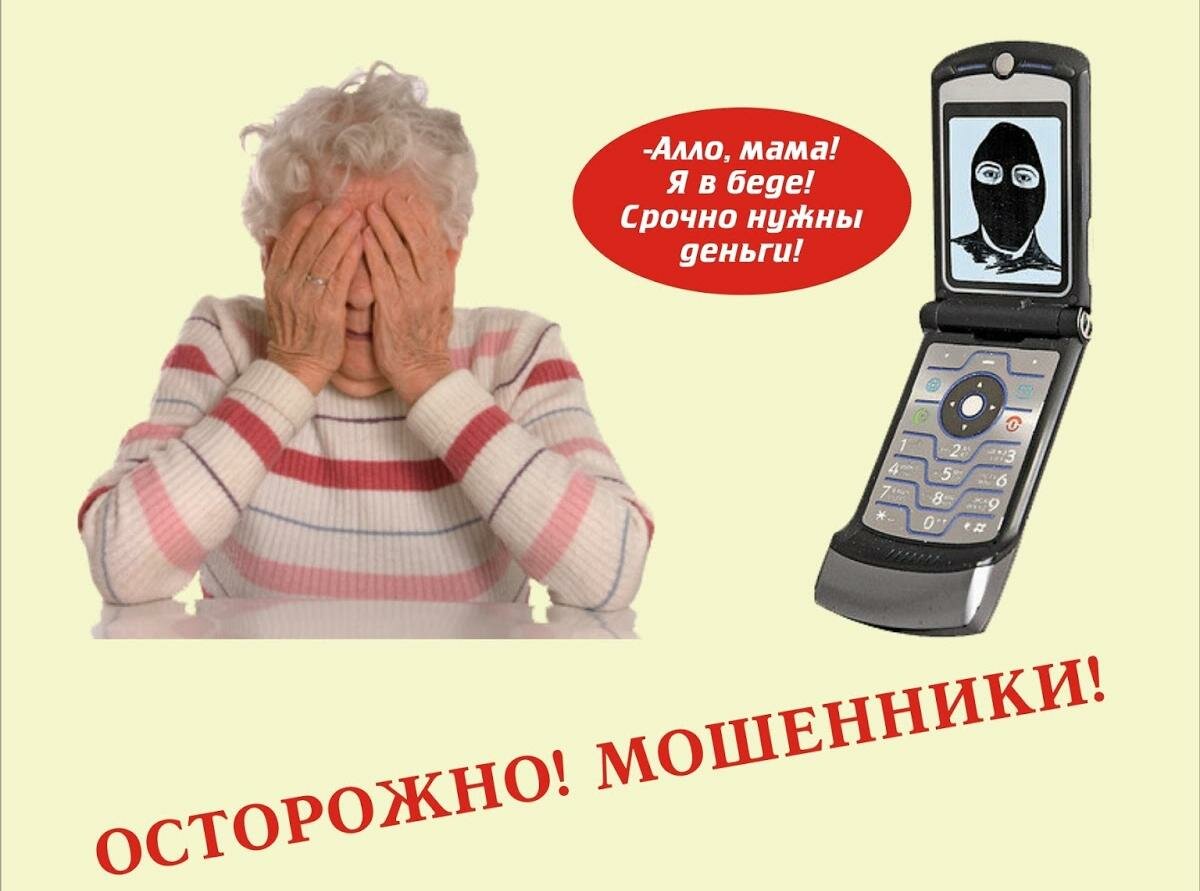 с. Долгодеревенское,2023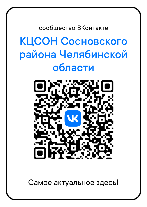 